10.04.2020											        № 348						г. СевероуральскОб установлении особого противопожарного режима на территории Североуральского городского округаРуководствуясь федеральными законами от 06 октября 2003 года № 131-ФЗ «Об общих принципах организации местного самоуправления в Российской Федерации», от 21 декабря 1994 года № 69-ФЗ «О пожарной безопасности», Уставом Североуральского городского округа, постановлением Администрации Североуральского городского округа от 24.04.2018 № 415 «О порядке установления особого противопожарного режима на территории Североуральского городского округа», письмом начальника Главного управления министерства Российской Федерации по делам гражданской обороны, чрезвычайным ситуациям и ликвидации последствий стихийных бедствий по Свердловской области генерал-майора внутренней службы В.В. Теряева                            от 01.04.2020 № 2786-4-1-8, решением комиссии по предупреждению и ликвидации чрезвычайных ситуаций и обеспечению пожарной безопасности на территории Североуральского городского округа от 09.04.2020 (протокол № 3), в целях недопущения предпосылок к возникновению пожаров и нарушения правил пожарной безопасности, Администрация Североуральского городского округаПОСТАНОВЛЯЕТ:1. Установить с 15 апреля 2020 года до особого распоряжения на территории Североуральского городского округа особый противопожарный режим.2. Рекомендовать руководителям предприятий и организаций Североуральского городского округа:1) разработать планы по противопожарным мероприятиям;2) принять меры по очистке территорий, прилегающих к границам предприятий, организаций, учреждений, от горючего мусора, сухой травы, особенно на участках, граничащих с лесными массивами;3) провести работы на подведомственной территории с целью обеспечения беспрепятственного проезда пожарной техники к зданиям, сооружениям и другим строениям;4) особое внимание обратить на исправность пожарных гидрантов 
и наличие подъездных путей к пожарным водоемам;5) запретить сжигание мусора, разведение костров на подведомственной территории;6) провести с сотрудниками дополнительные инструктажи по обеспечению противопожарной безопасности в быту и на производстве.3. Рекомендовать руководителям управляющих компаний муниципального унитарного предприятия «Управление жилищно-коммунального хозяйства» 
А.В. Степаненко, муниципального унитарного предприятия «Комэнергоресурс» Е.А. Сафоненко, обществу с ограниченной ответственностью «Союз» 
А.С. Кравцу, «Черемуховское ЖКХ» Ю.Н. Кузьминых, организациям, связанным с содержанием и обслуживанием многоквартирных жилых домов, усилить профилактические мероприятия с собственниками (нанимателями) жилых помещений по соблюдению требований пожарной безопасности, организовать очистку контейнерных площадок, пожарных гидрантов и обеспечить подъезд к ним. О проделанной работе проинформировать комиссию по предупреждению и ликвидации чрезвычайных ситуаций и обеспечению пожарной безопасности на территории Североуральского городского округа в срок до 30 апреля 2020 года.4. Начальнику Управления образования Администрации Североуральского городского округа И.Н Ощепковой, директору государственного бюджетного общеобразовательного учреждения Свердловской области «Североуральская школа-интернат» Е.И. Злобиной, директору государственного автономного профессионального образовательного учреждения Свердловской области «Североуральский политехникум» Ю.В. Минзариповой, заведующему отделом культуры, спорта, молодежной политики и социальных программ Администрации Североуральского городского округа М.И. Чирикову: 1) в течение установленного особого противопожарного режима провести мероприятия по пожарной безопасности;2) усилить воспитательную работу среди обучающихся муниципальных образовательных организаций по предупреждению пожаров.5. Главам Управлений Администрации Североуральского городского округа в поселках Покровск-Уральский и Баяновка С.В. Резнику, в поселках Третий Северный и Калья В.В. Самоделкину, Черемухово, Сосьва и селе Всеволодо-Благодатское И.В. Петрову совместно с представителями 15 пожарно-спасательного отряда федеральной противопожарной службы государственной противопожарной службы Главного  Управления МЧС России по Свердловской области, ОМВД России по городу Североуральску провести рейды по теме противопожарной безопасности с обязательным еженедельным отчетом председателю комиссии по предупреждению и ликвидации чрезвычайных ситуаций и обеспечению пожарной безопасности на территории Североуральского городского округа через отдел гражданской обороны, предупреждения чрезвычайных ситуаций и обеспечения безопасности дорожного движения Администрации Североуральского городского округа.6. Муниципальному казенному учреждению «Единая дежурно-диспетчерская Североуральского городского округа» перевести работу Единой дежурно-диспетчерской службы Североуральского городского округа в степень повышенной готовности.7. Предприятиям и организациям, осуществляющим деятельность на территории Североуральского городского округа, жителям Североуральского городского округа неукоснительно соблюдать следующие  дополнительные требования пожарной безопасности, установленные на период действия особого противопожарного режима в соответствии с постановлением Администрации Североуральского городского округа от 24.04.2018 № 415 «О порядке установления особого противопожарного режима на территории Североуральского городского округа»:1) запрет на разведение костров, сжигание мусора и сухой травы на территории лесов, населенных пунктов, организаций, в том числе садоводческих некоммерческих объединений, на дачных участках;2) ограничение на посещение гражданами лесов.8. Редактору газеты «Наше слово» А.В. Панкевич, довести информацию о принятии настоящего постановления до жителей Североуральского городского округа и организовать в течение периода особого противопожарного режима публикации по теме противопожарной безопасности.9. Контроль за исполнением постановления оставляю за собой.10. Опубликовать настоящее постановление на официальном сайте Администрации Североуральского городского округа.Глава Североуральского городского округа					В.П. Матюшенко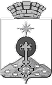 АДМИНИСТРАЦИЯ СЕВЕРОУРАЛЬСКОГО ГОРОДСКОГО ОКРУГАПОСТАНОВЛЕНИЕ